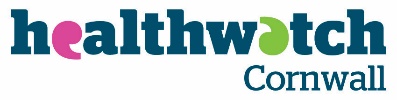 Volunteer Cornwall “Flu Friends” They are currently creating a list of volunteers to help those self-isolating with services such as food shopping.www.volunteercornwall.org.ukCoast Coffee BarDoor to door food delivery service in Lizard area.www.coastthelizard.co.uk/T: 01326 290400Helston Community Emergency Plan (Helston town council)Collect food shopping, post mail, collect urgent supplies, give a regular friendly phone call or check in. Volunteer service. townclerk@helston-tc.gov.uk (Use Volunteer in subject title)T: 01326 572063.Trevaskis Farm – Camborne and Redruth AreaHome delivery service of hot food or food delivery i.e. tins of food and pasta, pasties. Anyone interested to email them directly. Will cover a 5-mile radius only.www.trevaskisfarm.co.uk/  T: 01209 713931.Crib Stop, Camborne.Offering food deliveries.T: 01209 715900.Three Tuns, St Keverne  Free delivery for food takeaway orders.www.threetunscornwall.com/ T: 01326 281101.St Keverne Village Store Free delivery in & around the village locally.  T: 01326 280207.Lifeboat House Restaurant, Coverack Take-away menu due to be increased & the possibility of meal delivery in the future.  www.thelifeboathouse.co.uk/ T: 01326 281400.  Star Inn, PorkellisDue to introduce a take-away menu.T: 01326 340237. The Cornish Harvest Deliveries -Helston, Porthleven, Gweek, Ashton, Breage, Mullion, Cury, Ruan, Cadgwith & The Lizard.  www.cornishharvest.co.uk/ T: 07972 042389.  Dig In Hot meals and drink for delivery in HelstonCoffee Bean, HelstonOffering a delivery service, likely to be after closing time. T: 01326 572970Baker TomsOffering food deliveries across CornwallT: 01209 218989 Miss Molly’s Tea RoomFresh homecooked delivery service – meals on wheels for local community. Daily order sheet available online. T: 01209 718196Iceland, Redruth Elderly shopping from 8.00 until 10.00 a.m. on a Wednesday morning + online shopping ordersT: 01209 210982.Smokey Joe’s Hot meal deliveries Blackwater, Scorrier, Mt Ambrose, Redruth, Mt Hawke, Perranporth, Portreath, Porthtowan. Speak to them they will help.  T: 01209 821810.  Bassett Arms, Portreath Takeaway meals including Sunday Roast, currently unable to provide a delivery service but would be happy for local collections via a volunteer.  T: 01209 842077. Jen’s Diner, Redruth – Free food deliveries.T: 01209 212477. Praze Village Shop Camborne Supporting vulnerable or self-isolating in local area as much as possible.Praze area only. Marsha Wells, Beacon Stores Food delivery x 2 days per weekT: 01209 612314. Inn for All Seasons Take away meal (cost of meal plus re-usable box @ 50p).  Between 12.00 & 2.00 p.m.T: 01209 219511.  Country Health Food Shop, Redruth Phone & they will take orders with free deliveries for Redruth & surrounding areas. Wide range of food – eggs, beans, lentils, coffee, tea, plus shampoo & conditioner T: 01209 215012. The New Camborne DeliDeliver sandwiches, jacket potatoes but can also supply ham, cheese, eggs and a range of store cupboard essentials. T: 01209 718428 Tyacks Hotel, CamborneMeal deliveriesT: 01209 612424. Camborne Day Centre & Forget me not tearooms OpenCorner Café, Mt HawkeHome deliveries. T: 07855754152.Cornish Food Box Company Free food deliveryT: 01872 211533. Shire Inn, CamborneLocal meal deliveries - carveries Tuesday to SundayT: 01209 712691.Fourlanes Store Local deliveries of shopping prioritising over 70’s.   Payment by cash or cheque.  T: 01209 215052. V CabsOver 70s free taxi service to Iceland to complete food shop during isolation period. Camborne area only.T: 01209 717171Amber Cabs For elderly locals who are self-isolating, happy to pick up prescriptions, small shops or anything that needs dropping to houses. T: 01209 831199 or T: 07787998084C.F.S. (Cornwall Funerals Services) Scott Waters has offered help with transport for elderly people – Redruth area.  T: 01209 211684Warrior Discount, Tuckingmill Home deliveries (small charge depending on area) - Gas bottles, white goods, cleaning products, toilet & kitchen rolls, etc.  T: 01209 715500Raw4pawz, Redruth –Free deliveries of raw dog food.  T: 07854 025015. Cows & Sows Farm ShopFree deliveries to customers.  T: 07866 178556Elsewhere in CornwallVictoria Inn Threemilestone Aiming to have a takeaway and food delivery service around local communities for those self-isolating. T: 01872 278313 R.J. Trevarthen Free delivery of food on Wednesdays & Fridays - 4mile radius of Penhalvean shop.T: 01209 860081. Costcutters, Stithians Free home deliveries for food, calor gas & log deliveries.T: 01209 861713Spar Shop, Stithians Volunteers & Local Scouts Group are offering to help with deliveries.  T: 01209 861675.Norway Inn Aiming to have a takeaway and food delivery service around local communities for those self-isolating. T: 01872 864241Postcard bid to help self-isolating neighbourshttps://www.bbc.co.uk/news/uk-england-cornwall-51880695St Austell Printing Company announced it will be printing these postcards designed by a local in its Printshop for free. You are welcome to take as many as you need and distribute them around your town or village in an act of kindness. McFaddens Butchers and Bakers and Premier Stores – West CornwallCreated food packs available to deliver for those self-isolating T: 01736 788136The Middle Shop, St ClareDaily deliveries of milk, bread, fruit and veg. Deliveries if required or take phone orders to be collected. T: 01736 363606The Coldstreamer, GulvalTakeaway food menu and deliver to doors for free T: 01736 602092Mount View Hotel and Pub, Longrock Pub is delivering meals from the menu to people self-isolating, prices start at £4 with free delivery. T: 01736 710416Facebook Groups – Constantly updating new groups/servicesCovid-19 Mutual Aid Helston & Surrounding AreasCovid-19 Mutual Aid Penzance Cornwall Coronavirus CareCOVID19 Day to Day help – East Cornwall Here to Help Cornwall Public Group.Want to help@cornwallcare.org -   People able to offer support, location & what they are able to do i.e. welfare checks, food/med deliveries, etc.  Covidmutualaid.org/resources – Small local groups of people setting up independently to support vulnerable people in their local area.  